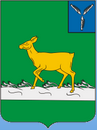 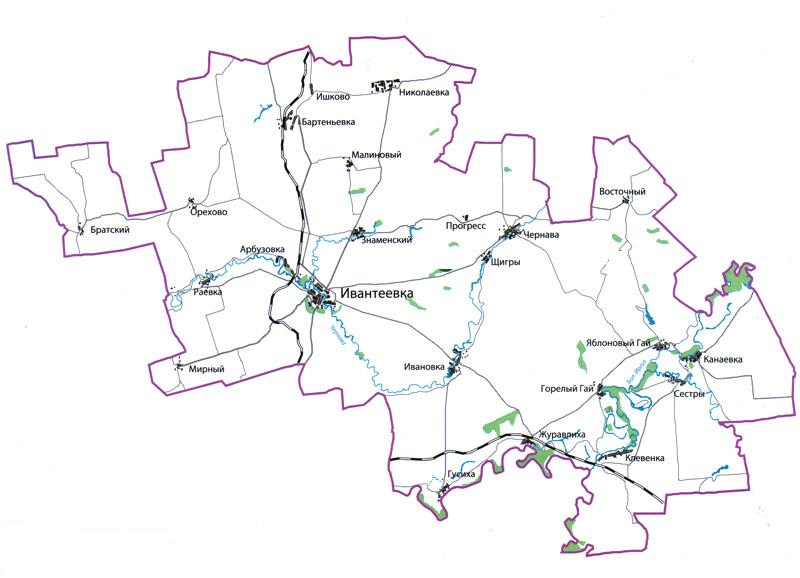 Уважаемые жители Ивантеевского муниципального района!Одной из главных задач бюджетной политики района является обеспечение прозрачности и открытости бюджетного процесса. Для привлечения большого количества граждан к участию в обсуждении вопросов формирования бюджета района и его исполнения разработан «Бюджет для граждан».«Бюджет для граждан» представлен, прежде всего, для жителей района, не обладающих специальными знаниями в сфере бюджетного законодательства. Информация «Бюджет для граждан» в доступной форме знакомит граждан с основными характеристиками бюджета Ивантеевского муниципального района.Задачи бюджетной политики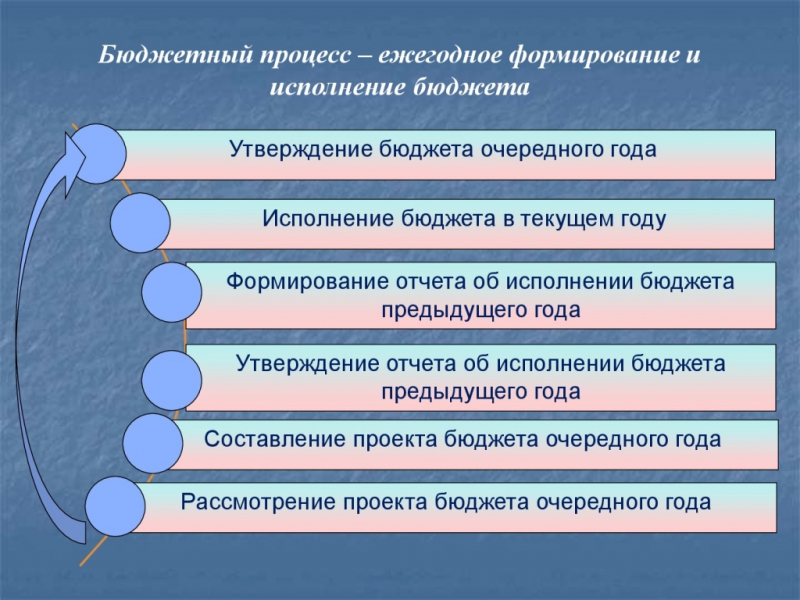 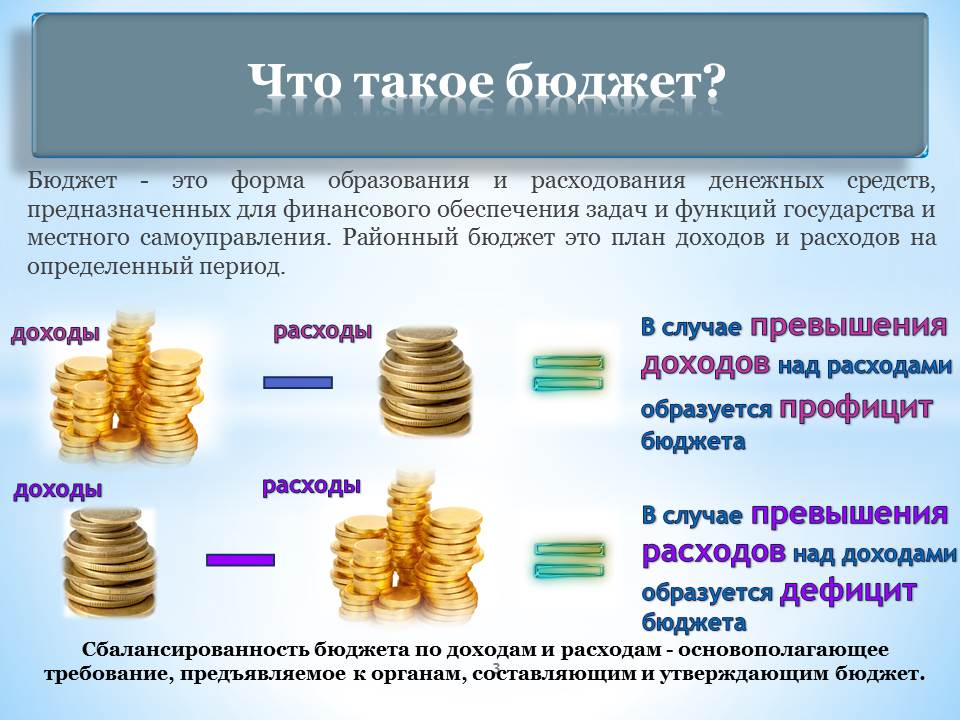 Бюджет Ивантеевского муниципального района                                                                                                                             тыс. руб.Зачем нужны бюджеты?     Для выполнения своих задач муниципальному району необходим бюджет, который формируется за счет сбора налогов и безвозмездных поступлений направляемых на финансирование бюджетных расходов. За эти средства общество «приобретает» у муниципального района общественные блага – услуги образование, услуги культуры, физической культуры и спорта, то есть услуги и функции, которые не могут быть предоставлены рынкам и оплачены каждым из нас в отдельности.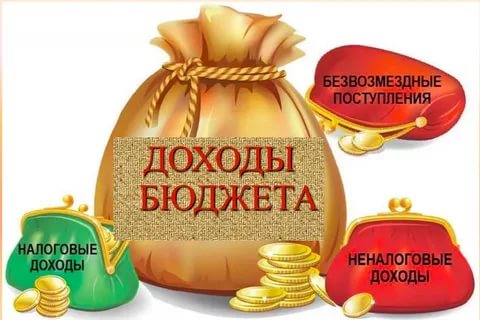 Межбюджетные отношения в Ивантеевском муниципальном районе на 2021 год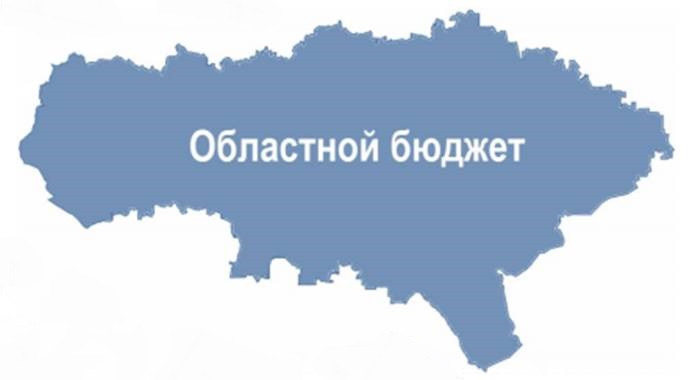 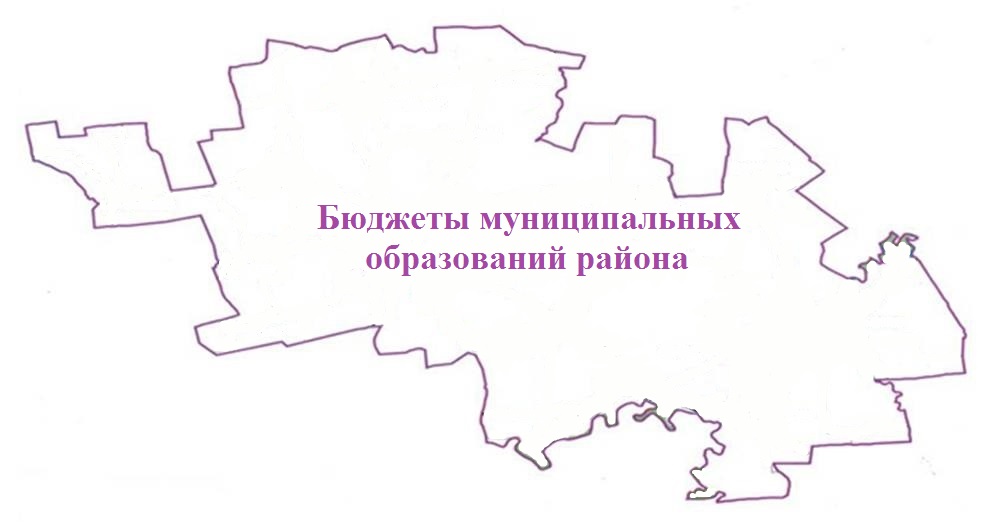 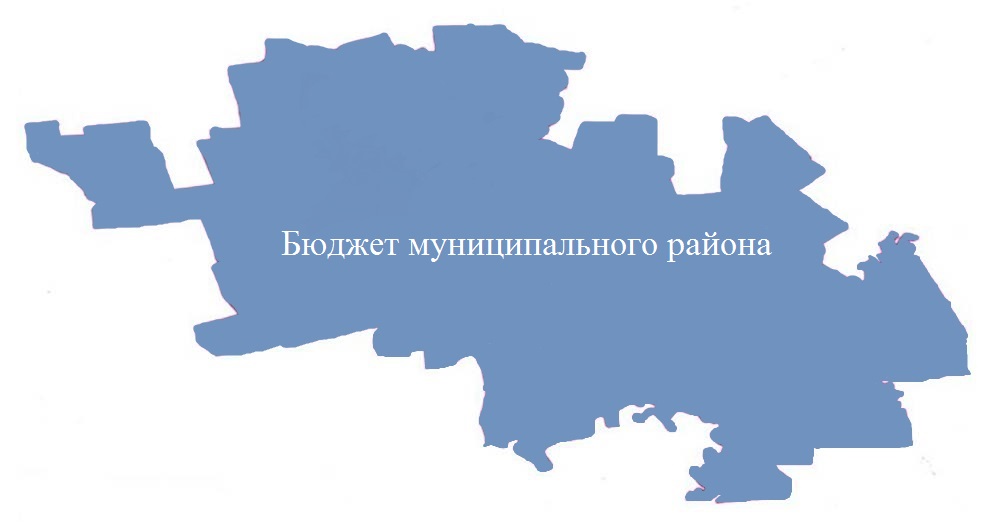 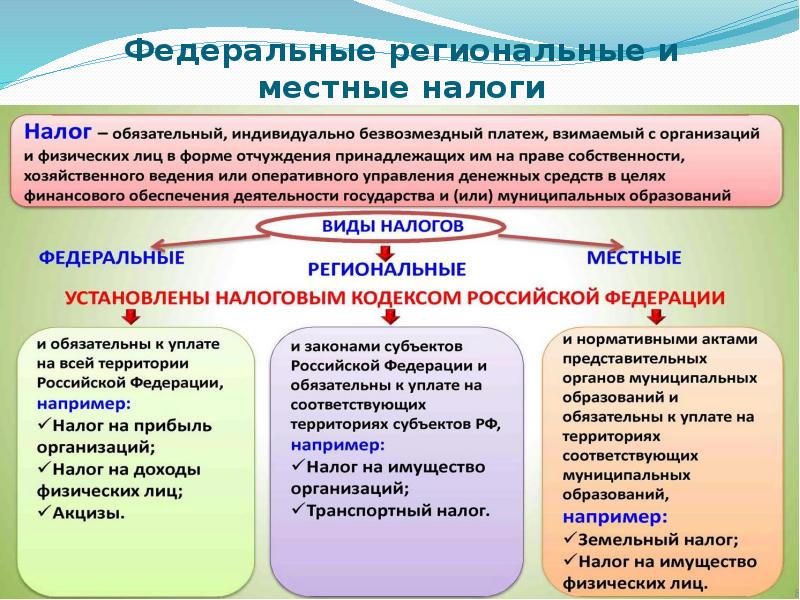 Куда зачисляются налоги, непосредственно уплачиваемые гражданами РФ в 2021 году? Структура доходов бюджета Ивантеевского муниципального района                                                                                                                       тыс. руб.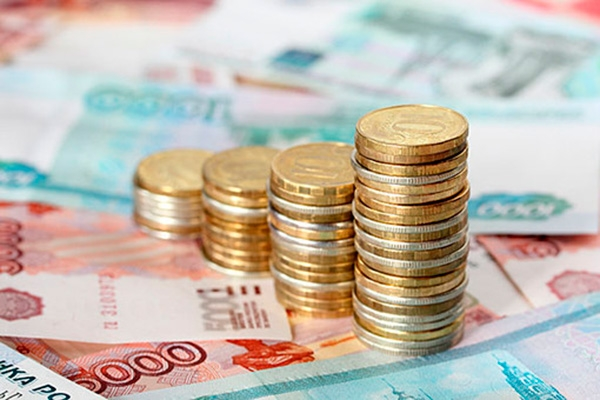 Доходы бюджета муниципального района в расчете на 1 жителя(численность населения Ивантеевского муниципального района на 01.01.20 г. 13227 человек)тыс.руб.Диаграмма доходов бюджета муниципального района в расчете на 1 жителя      тыс.руб.Доходная база бюджета по налоговым и неналоговым доходам сформирована на основании имеющегося доходного потенциала, с учётом показателей прогноза социально-экономического развития Ивантеевского муниципального района на 2021 год и плановый период 2022 и 2023 годов. Учтены дополнительные поступления за счет повышения эффективности контрольной работы налоговых органов.Основными бюджетообразующими доходами бюджета муниципального района являются налог на доходы физических лиц и акцизы на нефтепродукты.Основные показатели прогноза социально-экономического развитияИвантеевского муниципального района на 2021г.-2023г.Основные направления деятельности Ивантеевского муниципального района по повышению доходов бюджета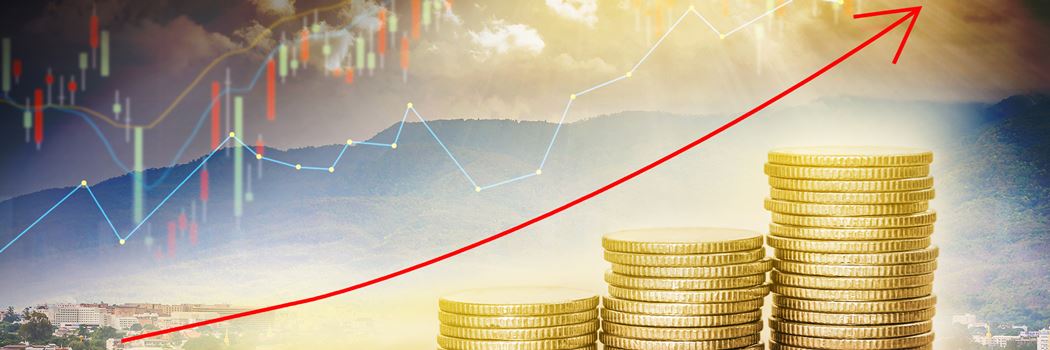 РАСХОДЫ.Расходы бюджета – выплачиваемые из бюджета денежные средства.В каких единицах измеряются параметры бюджетов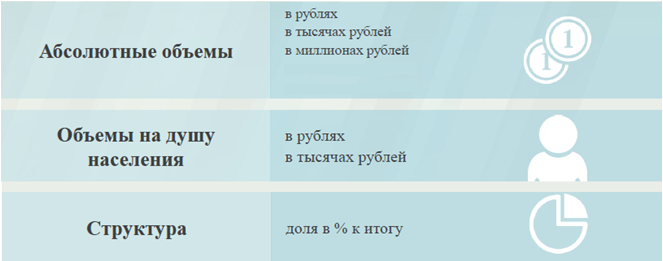 Расходы по основным функциям муниципального района.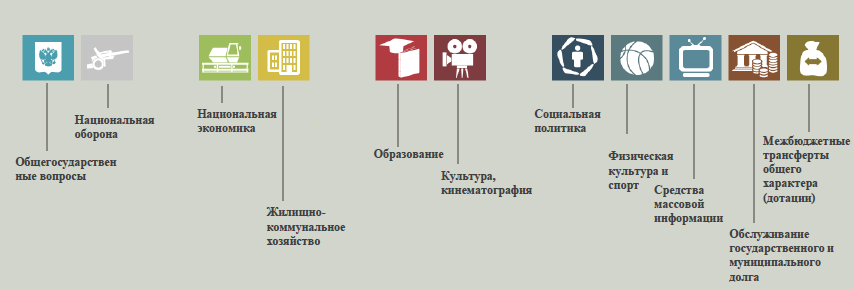 Структура расходов бюджета Ивантеевского муниципального района по разделам на 2019-2023 годах.%Наибольшую долю в расходах бюджета муниципального района в 2019 году составили расходы по разделу «образование» - 66,6 %, ожидаемые расходы в 2020 году по разделу «образование» - 67,4%, в  проекте бюджета на 2021 год по разделу «образование» 63,1 %, на 2022 год 67,1 %, на 2023 год 68,7 %. Проект бюджета на  2021 год и на плановый период 2022 и 2023 годов с полным правом можно охарактеризовать как социально-ориентированный: свыше 85,8 % расходов приходятся на социальную сферу в 2019 году, 86,1 % в 2020 году, 82,0 % в 2021 году, 74,6 %  в  2022 году,   в 2023 году 82,1 %.Расходы бюджета Ивантеевского муниципального района по основным разделам на душу населения                        руб.Социально-значимые проекты за счет бюджета Ивантеевского муниципального района на 2021 год и на плановый период 2022 и 2023 годов не предусмотрены.Расходы бюджета Ивантеевского муниципального района запланированы на 2020 год в сумме 433281,9 тыс. руб., на 2021 год 364659,2 тыс. руб., на 2022 год 288751,7тыс. руб., на 2023 год 281434,1 тыс. руб. Общий объем расходов представлен в следующей форме:тыс. руб.Расходы на общегосударственные вопросы предусмотрены в бюджете муниципального района в размере 36148,3  тыс. рублей на 2021 год, 20410,8 тыс. руб. на 2022 год и 18376,7 тыс.руб. на 2023 год.  Ассигнования на содержание органов местного самоуправления района определены с учетом разграничения полномочий,  в пределах установленного на региональном уровне норматива формирования расходов на содержание органов местного самоуправления района. В расходах на аппарат индексация окладов денежного содержания муниципальных служащих района, денежного вознаграждения лиц, замещающих муниципальные должности района, предусмотрена с 1 декабря 2021 года на 3,6 %, с 1декабря 2022 года на 3,8 %,  с 1 декабря 2023 года на 3,6%.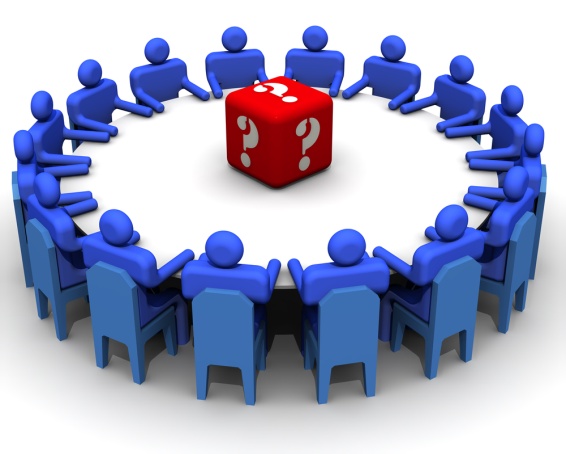 Бюджетные ассигнования на осуществление переданных полномочий  субъекта Российской Федерации за счет субвенций из областного бюджета в части обеспечения органов местного самоуправления района предусмотрены в сумме 1803,6 тыс.руб. ежегодно, на осуществление переданных муниципальных полномочий поселений на финансовое обеспечение расходов по составлению проекта бюджета поселения, исполнению бюджета поселения, осуществлению внутреннего контроля за его исполнением, составления отчета об исполнении бюджета поселения за счет межбюджетных трансфертов предусмотрено 3105,0 тыс. руб.  ежегодно.На реализацию муниципальных программ запланировано:«Развитие местного самоуправления Ивантеевского муниципального района» в сумме 115,2 тыс. руб. на 2021 год , в сумме 55,3 тыс. руб. на 2022 год в сумме 44,7 тыс.руб..«Противодействие экстремизму и профилактика терроризма на территории Ивантеевского муниципального района» на 2021 год в сумме 5,0 тыс. руб., на 2022 год в сумме 2,4 тыс.руб., в сумме 2,0 тыс. руб. на 2023 год.Объем резервного фонда района определен в размере 40,0 тыс. рублей на 2021 год, в размере  20,0 тыс.руб. на 2022 год, в размере  16,0 тыс.руб. на 2023 год.Бюджетные ассигнования по разделу «Национальная безопасность и правоохранительная деятельность» предусмотрены в сумме 3,2 тыс. руб.  на 2021 год, на 2022 год 1,5 тыс.руб., на 2023 год 1,2 тыс.руб.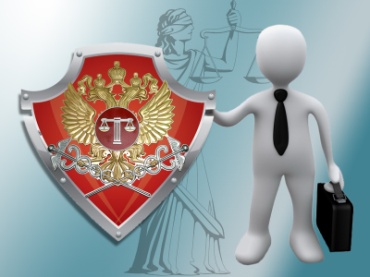 Бюджетные ассигнования по разделу «Национальная экономика» предусмотрены в сумме 27907,4 тыс. руб.  на 2021 год, в том  числе на капитальный ремонт, ремонт и содержание автомобильных дорог общего пользования местного значения за счет средств муниципального  дорожного фонда в сумме 27370,9 тыс.руб., на 2022 год и 2023 год ежегодно в сумме 30789,1 тыс.руб. За счет субвенций с областного бюджета на осуществление полномочий МСУ на организацию и  проведение мероприятий по отлову и содержанию животных без владельцев запланировано 406,5 тыс.руб. на 2021 год, 474,4 тыс.руб. ежегодно на 2022 год и на 2023 год.На реализацию муниципальной программы «Комплексное развитие социальной инфраструктуры Ивантеевского муниципального района» запланировано в сумме 50,0 тыс. руб. на 2021 год , в сумме 24,0 тыс. руб. на 2022 год ,на 2023 год в сумме 19,4 тыс.руб..Бюджетные ассигнования  по разделу «Жилищно-коммунальное хозяйство» запланированы в объеме 82,4 тыс.руб. на 2021 год, 39,6 тыс.руб. на 2022 год, на 2023 год в сумме 32,0 тыс.руб.Бюджетные ассигнования  по разделу «Образование» запланированы в объеме 229964,6 тыс. рублей на 2021 год, 193732,8 тыс.руб. на 2022 год и 193354,5 тыс.руб. на 2023 год, в том числе на реализацию муниципальной программы «Развитие образования в Ивантеевском муниципальном районе» предусмотрены в сумме 218413,4 тыс. руб. на 2021 год, 189205,0 тыс.руб. на 2022 год и 1889469,1 тыс.руб. на 2023 год: 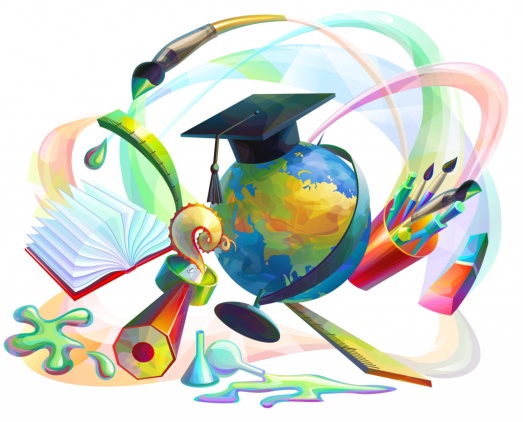 на подпрограмму «Развитие дошкольного образования» на содержание учреждений дошкольного образования запланировано 42284,0 тыс.руб. на 2021 год, 37660,3 тыс.руб. на 2022 год, 38313,6 тыс.руб. на 2023 год.  на подпрограмму «Развитие системы общего образования» » на содержание общеобразовательных учреждений запланировано в сумме 163746,4,0 тыс. руб. на 2021 год, 145992,7 тыс.руб. на 2022 год, 145803,5 тыс.руб. на 2023 год.на подпрограмму «Развитие системы дополнительного образования» » на содержание учреждений  в сумме 12383,0 тыс. руб. на 2021 год, 5552,0 тыс.руб. на 2022 год, 5352,0 тыс.руб. на 2023 год.В муниципальной программе «Организация отдыха, оздоровления, занятости детей и подростков Ивантеевского муниципального района» запланированы ассигнования сумме 809,4 тыс.рублей ежегодно на 2021-2023 года. По разделу «Культура, кинематография»  объем бюджетных ассигнований запланирован на 2021 год в сумме 57027,1 тыс. рублей, на 2022 год 34194,4 тыс. руб., на 2023 год  30189,9 тыс. руб., в том числе  на реализацию муниципальной программы «Развитие культуры в Ивантеевском  муниципальном районе» в сумме 47993,0 тыс. руб.  в 2021 году, в 2022 году 29955,7 тыс.руб., в 2023 году 26667,5 тыс.руб.: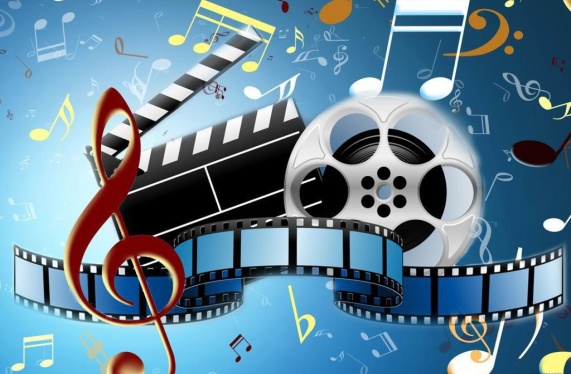 на подпрограмму «Развитие библиотечно-информационного обслуживание населения» на содержание библиотек запланировано 12380,2 тыс.руб. на 2021 год, 8075,0 тыс.руб. на 2022 год, 7262,6 тыс.руб. на 2023 год.  на подпрограмму «Развитие и организация культурного досуга, массового отдыха  населения, народного и художественного творчества»» на содержание сельских домов культуры запланировано 35612,8 тыс.руб. на 2021 год, 21880,7 тыс.руб. на 2022 год, 19404,9 тыс.руб. на 2023 год.Бюджетные ассигнования по разделу «Социальная политика» запланированы 6953,5 тыс. рублей в 2021 году, 5367,0 тыс.руб. в 2022 году, 5049,4 тыс.руб. в 2023 году, в том числе:на доплату к пенсии муниципальных служащих в сумме 2983,7 тыс. рублей в 2021 году, 1431,4 тыс.руб. в 2022 году и  1160,0 тыс.руб. в 2023 году, на выплату материальной помощи малообеспеченным гражданам 150,0 тыс. рублей в 2021 году, 72,0 тыс.руб. в 2022 году, 58,3 тыс.руб. в 2023 году,на предоставление мер социальной поддержки медицинским и фармацевтическим работникам, работающих и проживающих в сельской местности  на неработающих пенсионеров  представлены в сумме 590,4 тыс.руб. в 2021 году, 283,4 тыс.руб. в 2022 году и 229,6 тыс.руб. в 2023 году,на оплату  жилого  помещения и коммунальных услуг в сумме 506,2 тыс.руб. в 2021 году, 528,0 тыс.руб. в 2022 году и 550,2 тыс.руб.в 2023 году.на компенсацию родительской платы за присмотр и уход за детьми в образовательных организациях, реализующих основную общеобразовательную программу дошкольного образования, в сумме 2711,6 тыс. рублей в 2021 году, 3045,8 тыс.руб. в 2022 году и 3045,8 тыс.руб. в 2023 году.Бюджетные ассигнования в части расходов по разделу «Физическая культура и спорт» запланировано в 2021 году в объеме 5020,0 тыс. рублей, в 2022 году 2461,6 тыс.рублей, в 2023 году 2234,2 тыс.рублей на реализацию муниципальной программы «Развитие физической культуры и спорта в Ивантеевском муниципальной районе», из них на оказание муниципальных услуг населению физкультурно-оздоровительным комплексом «Здоровье» соответственно в сумме 5000,0 тыс.руб., 2452,0 тыс.руб. и 2226,4 тыс.руб.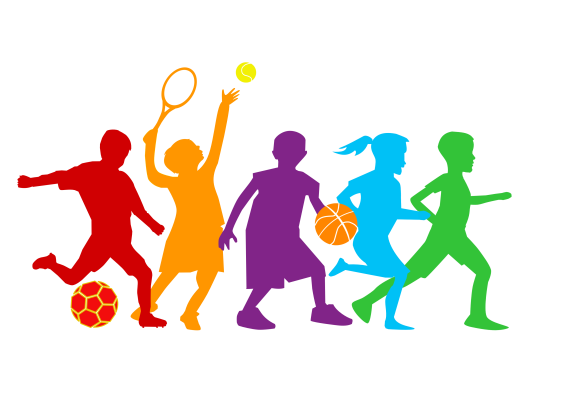 На обслуживание муниципального внутреннего долга по бюджетным кредитам предусмотрено 130,5 тыс. рублей в 2021 году, 336,8 тыс.руб. в 2022 году.Межбюджетные трансферты бюджетам поселений предусмотрены в виде дотации на выравнивание бюджетной обеспеченности из районного фонда финансовой поддержки поселений в сумме 500,0 тыс. рублей на 2021 год, ежегодно в сумме 50 тыс.руб. в 2022 и 2023 году, и за счет субвенций из областного бюджета 697,2 тыс.руб. в 2021 году, 723,3 тыс.руб. в 2022 году и 744,7 тыс.руб. в 2023 году. Уровень средней заработной платы по категориям муниципальных учрежденийруб. Бюджетные ассигнования бюджета Ивантеевского муниципальногорайона по муниципальным программам районатыс. руб.Целевые показатели по муниципальным программамМуниципальная программа «Развитие физической культуры и спорта в  Ивантеевском муниципальном  районе»ЦЕЛИ: пропаганда здорового образа жизни среди населения района, массового спорта, вовлечение в активные занятия физической культуры и спорта различных возрастных и социальных категорий населения области, повышение уровня подготовки спортсменов в областные соревнования и всероссийские улучшение состояния здоровья жителей Ивантеевского муниципального районаПодпрограмма «Развитие физической культуры и массового спорта в Ивантеевском муниципальном районе».Планируемые результатыМуниципальная программа «Развитие культуры в Ивантеевском муниципальном районе»ЦЕЛИ:     - сохранение культурного и исторического наследия района; - обеспечение доступа граждан к культурным ценностям, участию в культурной жизни  и реализации их творческого потенциала; - создание благоприятных условий для устойчивого развития сферы культурыПодпрограмма 1 «Развитие библиотечно-информационного обслуживания населения»Планируемые результатыПодпрограмма 2 «Развитие и организация культурного досуга, массового отдыха населения, народного и художественного творчества»Подпрограмма 3 «Развитие и организация культурного досуга, массового отдыха населения, народного и художественного творчества»Муниципальная программа «Противодействие экстремизму и профилактика терроризма на территории Ивантеевского муниципального района»ЦЕЛИ: Воспитание культуры толерантности и межнационального согласия;Достижение необходимого уровня правовой культуры граждан как основы толерантного сознания и поведения.Формирование в молодежной среде мировоззрения и духовно-нравственной атмосферы этнокультурного взаимоуважения, основанных на принципах уважения прав и свобод человека, стремления к межэтническому миру и согласию, готовности к диалогу.Общественное осуждение и пресечение на основе действующего законодательства любых проявлений дискриминации, насилия, расизма и экстремизма на  национальной и конфессиональной почве.Разработка и реализация образовательных программ, направленных на формирование у подрастающего поколения позитивных  установок   на этническое многообразие.Муниципальная программа  «Развитие образования  Ивантеевскогомуниципального района»ЦЕЛИ: обеспечение доступности и вариативности качественных образовательных услуг с учетом современных вызовов к системе дошкольного образования;обеспечение высокого качества российского образования в соответствии с меняющимися запросами населения и перспективными задачами развития российского общества и экономики;обеспечение системы образования квалифицированными педагогическими кадрами;выявление и развитие одаренных детей ;развитие системы патриотического воспитания детей и молодежи;создание в образовательных учреждениях доступной среды для  детей с ограниченными возможностями здоровья и инвалидов.Подпрограмма «Развитие системы дошкольного образования»Планируемые результатыПодпрограмма  «Развитие системы общего образования»Планируемые результатыПодпрограмма  «Развитие системы дополнительного образования»Планируемые результатыПодпрограмма «Ресурсное обеспечение образовательных учреждений»Планируемые результаты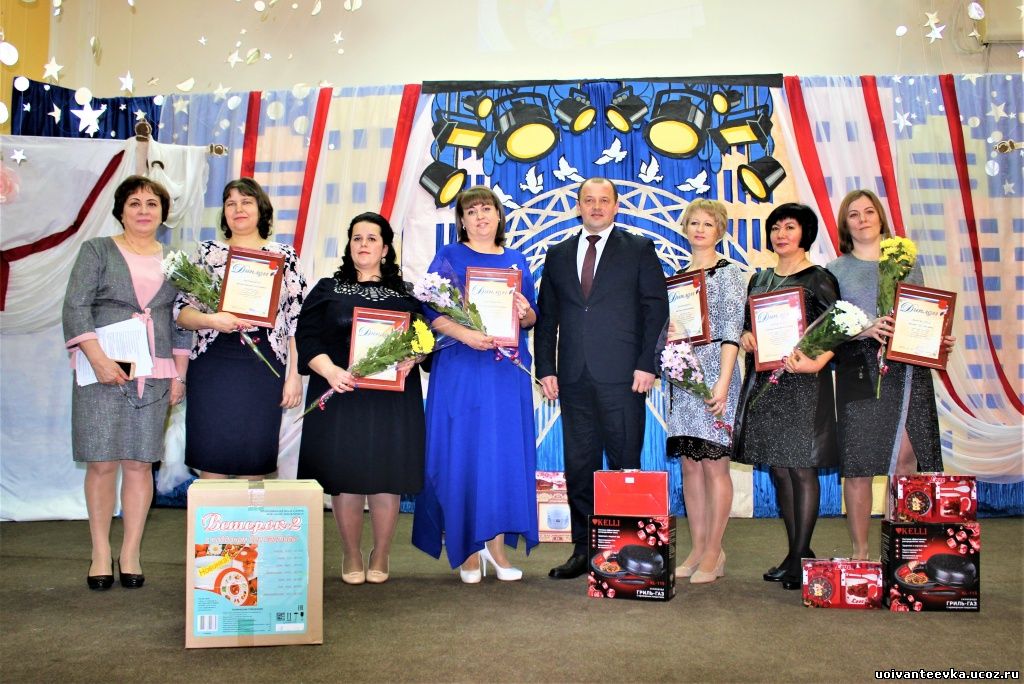 Подпрограмма  «Поддержка одаренных детей Саратовской области»Планируемые результатыМуниципальная программа  «Организация отдыха, оздоровления, занятости детей и подростков Ивантеевского муниципального района»ЦЕЛИ: Комплексное решение вопросов организации отдыха, оздоровления, занятости детей и подростков Ивантеевского района в каникулярное время. Муниципальная Программа «Комплексное  развитие систем транспортной инфраструктуры на территории Ивантеевского муниципального района Саратовской области»ЦЕЛИ: сокращение ущерба от дорожно-транспортных происшествий и их последствий;сохранение жизни и здоровья участников дорожного движения за счет повышения дисциплины на дорогах.Подпрограмма 1 «Модернизация и развитие автомобильных дорог общего пользования муниципального значения Ивантеевского района Саратовской области»Планируемые результатыПодпрограмма 2 «Повышение безопасности дорожного движения в Ивантеевском районе Саратовской области»Планируемые результаты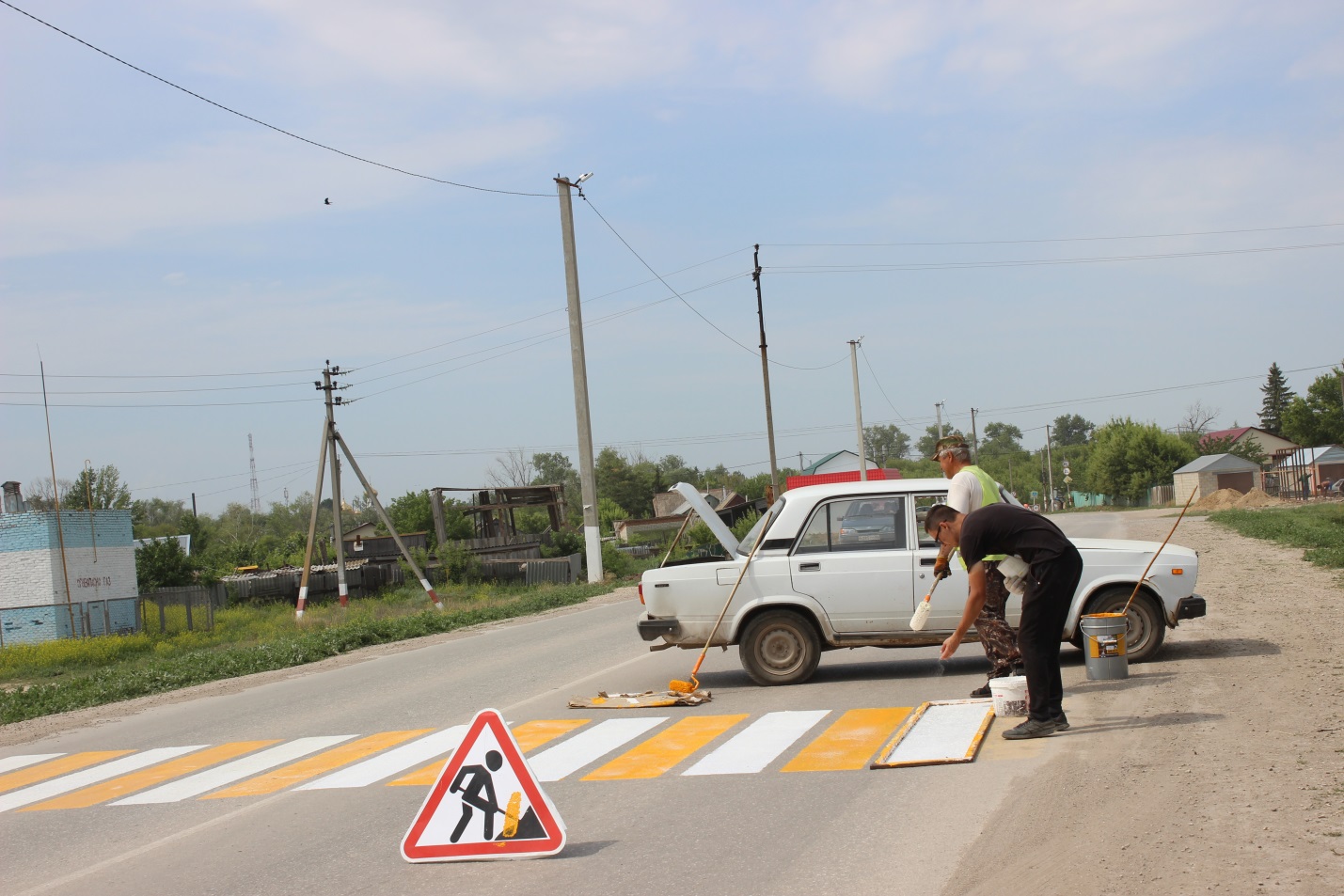 Муниципальная программа « Развитие местного самоуправления  Ивантеевского муниципального района»ЦЕЛИ:содействие органам местного самоуправления Ивантеевского муниципального района в реализации полномочий, определенных законодательством, повышения качества и эффективности административно-управленческих процессов в органах местного самоуправления, создание необходимых условий для развития в Ивантеевском районе системы местного самоуправления и эффективного решения вопросов местного значения.Планируемые результатыМуниципальная программа «Комплексное развитие социальной инфраструктуры Ивантеевского муниципального района»ЦЕЛИ:Формирование благоприятной среды для жизнедеятельности на территории Ивантеевского муниципального района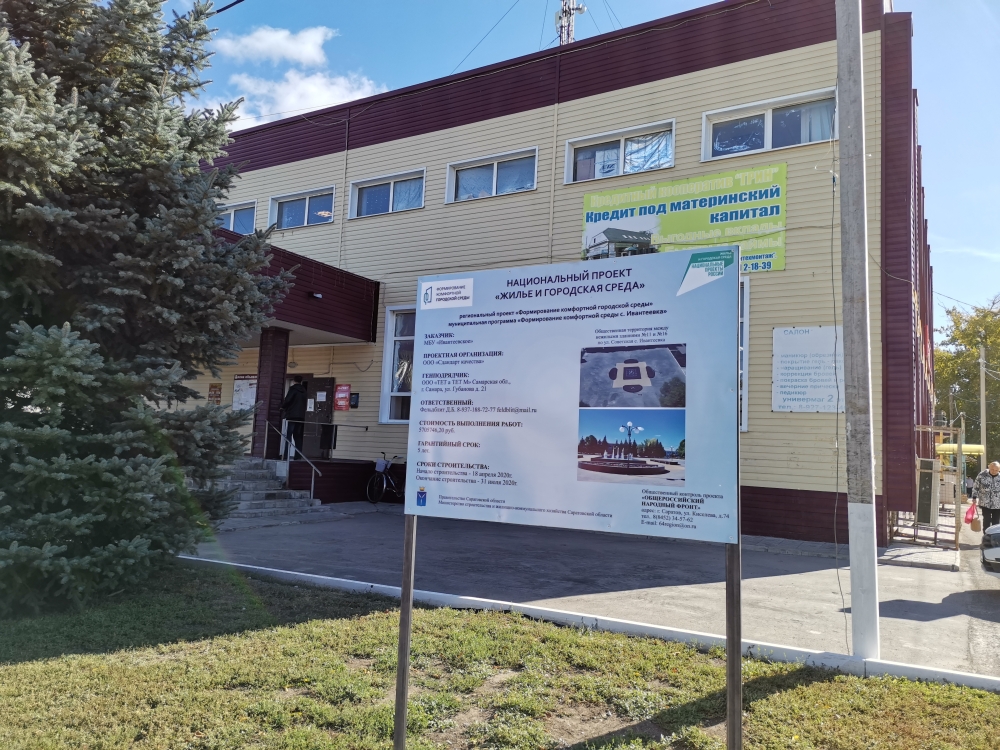 Планируемый объем муниципального долга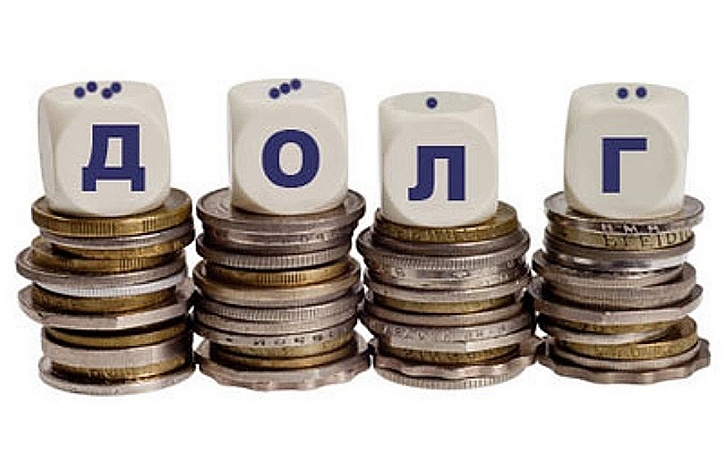 Динамика муниципального долгатыс.рублей   Контактная информацияАдрес: 413950, Саратовская область, с.Ивантеевка, ул. Советская, д. 16Тел.: 8(84579) 5-16-76Факс: 8(84579) 5-16-78График работы:понедельник-пятница: с 8-00 до 16-00перерыв - с 12-00 до 13-00Электронный адрес: fo10ivant@mail.ruПоказатели2019 годотчет2020 год оценка2021 год проект2022 год проект2023 год проектДоходы, в том числе426130,9433742,3364659,2291078,2286128,6Налоговые, неналоговые доходы79413,072734,389302,393044,893887,7Безвозмездные поступления 346717,9361008,0275356,9198033,4192240,9Расходы, в том числе 439809,3433281,9364659,2291078,2286128,6Условно утвержденные2326,54694,5Общегосударственные вопросы34735,333512,936148,320410,818376,7Национальная экономика25181,923476,827907,431325,931314,0Образование292880,7291911,4229964,6193732,8193354,5Культура и искусство71189,972924,957027,134194,430189,9Социальная политика7319,35198,76953,55367,05049,4Другие расходы8502,26257,26658,33720,83149,6Баланс (доходы-расходы)Дефицит или профицит-13678,4460,4Доходы бюджетаДоходы бюджетаДоходы бюджетаНалоговые доходыНеналоговые доходыБезвозмездные поступления- налог на доходы физических лиц,-единый налог на вмененный доход,- единый сельскохозяйственный налог, - транспортный налог,- государственная пошлина,- акцизы по нефтепродуктам- доходы от использования муниципального имущества,-плата за негативное воздействие на окружающую среду,- доходы от продажи материальных и нематериальных активов,- прочие неналоговые доходы- дотации;- субсидии;- субвенции;- иные межбюджетные трансферты;Виды межбюджетныхтрансфертовОпределениеАналогия в семейномбюджетеДотации (от лат. «Dotatio» –дар, пожертвование)Предоставляются без определения конкретной цели их использованияВы даете своему ребенку «карманные деньги»Субвенции (от лат. Subveire»– приходить на помощьПредоставляются на финансирование«переданных» другим публично-правовымобразованиям полномочийВы даете своему ребенку деньги и посылаете его в магазин купить продукты(по списку)Субсидии (от лат.«Subsidium» - поддержкаПредоставляются на условиях долевогософинансирования расходов других бюджетовВы «добавляете» денег для того, чтобы ваш ребенок купил себе новый телефон(а остальные он накопит сам)Налог на доходы физических лицНалог на доходы физических лицТранспортный налогНалог на имущество физических лицЗемельный налогБюджет субъекта Российской Федерации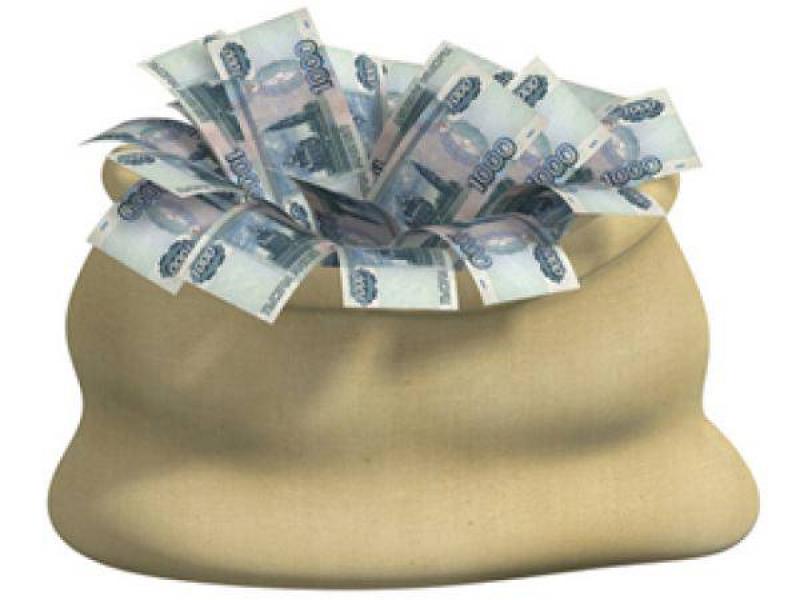 Местный бюджетМестный бюджетМестный бюджетМестный бюджетНаименование доходов2019 годотчет2020 год оценка 2021 год проект 2022 год проект2023 год проектНалоговые и неналоговые доходы всего79413,072734,389302,393044,893887,7в том числе:налоговые доходы всего:72678,768315,685527,789265,990104,3в том численалог на доходы физических лиц46149,145156,947348,247818,948294,6акцизы на нефтепродукты15625,414200,014500,017918,217918,2единый налог на вмененный доход3116,52308,7787,089,692,3единый сельскохозяйственный  налог6592,25450,08870,79315,89674,3транспортный налог12921,812923,412924,9госпошлина1195,51200,01100,01200,01200,0неналоговые доходы всего:6734,34418,73774,63778,93783,4в том числепроценты, полученные от предоставления бюджетных кредитов внутри страны0,21,3арендная плата за земли3875,73318,73500,03500,03500,0доход от аренды имущества0,235,0доход от прибыли МУПов6,335,010,010,010,0прочие поступления от использования имущества, находящегося в собственности муниципальных районов (за исключением имущества муниципальных бюджетных и автономных учреждений, а также имущества муниципальных унитарных предприятий, в том числе казенных)2,526,0плата за негативное воздействие102,246,3108,4112,7117,2доходы от продажи материальных и нематериальных активов1576,7320,0100,0100,0100,0штрафы, санкции и возмещение ущерба1170,5636,456,256,256,2Безвозмездные поступления всего:346717,9361008,0275356,9198033,4192240,9в том числедотации бюджетам субъектов Российской Федерации и муниципальных образований67063,362513,382685,510844,7субсидии бюджетам субъектов Российской Федерации и муниципальных образований 48324,871120,521165,721165,721165,7субвенции бюджетам субъектов Российской Федерации и муниципальных образований.193604,3211951,1162450,7162918,0162970, 2иные  межбюджетные трансферты37125,515423,19055,0,3105,08105,0прочие безвозмездные поступления600,0Итого доходов:426130,9433742,3364659,2291078,2286128,6Наименование доходов2019 годотчет2020год оценка 2021 год проект 2022год проект2023 год проектДоходы всего, в том числе :32,232,827,622,021,6налоговые доходы5,55,26,56,76,8неналоговые доходы0,50,30,30,30,3безвозмездные поступления26,227,320,815,014,5Ед. измер.ОтчетОценка ПланПланПланЕд. измер.2019 г.2020 г.2021 г.2022 г.2023 г.1. Объем отгруженных товаров собственного производства, выполненных работ и услуг собственными силами (по видам деятельности) раздел  «Добыча полезных ископаемых»,  раздел D «Обрабатывающие производства», раздел Е «Производство и распределение электроэнергии, газа и воды" по классификации ОКВД      Тыс. руб.1087224,071036990,521066320,961152292,971201523,992. Объем валовой продукции сельского хозяйства                                           Тыс. руб.301640031782003396400363350038942003. Доходы уменьшенные на величину расходов, в соответствии со статьей 346,5 Налогового кодекса РФ, сельскохозяйственных товаропроизводителей, перешедших на уплату единого сельскохозяйственного налога – сельскохозяйственные организации Тыс. руб.183116,7189425,8198897,1209836,4218328,24. Численность детей до 18 лет Чел.273127082701267126355.Численность  населения, всегоЧел.13495132271322713227132276.Пенсионеры, всего  Чел.446245594635465046707. Выплаты социального характера Тыс. руб.1088,01189,01286,01386,01492,08. Оборот розничной торговли       Тыс. руб.857139,0839340,0907660,0970740,01037620,09. Оборот общественного питания   Тыс. руб.47025,042670,046140,049350,052750,010. Численность работающих всего      Чел.2758295029502950295011. Фонд оплаты труда работающих всего                           Тыс. руб.736702,0802400,2868395,8936033,31006723,7712. Численность физических лиц, получающих доходы от предпринимательской деятельности, которые облагаются налогом на доходы физических лиц (предприниматели, осуществляющие деятельность без образования юридического лица) Чел.494949494913. Чистый доход физических лиц, получающих доход от предпринимательской деятельности и иной приносящей доход деятельности, который облагается налогом на доходы физических лиц, (предпринимателей, осуществляющих деятельность без образования юридического лица)  Тыс. руб.21575,322266,023068,023991,024879,0РазделНаименование2019 годотчет2020 год оценка 2021 год проект 2022 год проект 2023год проект01Общегосударственные вопросы7,97,79,97,16,504Национальная экономика5,75,47,610,811,105Жилищно-коммунальное хозяйство0,50,20,10,10,107Образование66,667,463,167,168,708Культура, кинематография16,216,815,611,810,710Социальная политика1,11,21,91,91,811Физическая культура и спорт1,11,11,40,80,812Средства массовой информации0,10,10,10,10,114Межбюджетные трансферты0,20,10,30,30,2Всего100,0100,0100,0100,0100,0РазделПоказатель2019 годотчет2020 год оценка 2021 год проект 2022 год проект2023 год проект05Жилищно-коммунальное хозяйство179,4011,746,232,992,4207Образование21702,9122069,3617386,0014646,7714618,1708Культура, кинематография5275,285513,344311,42585,202282,4410Социальная политика542,37393,04525,70405,76381,7511Физическая культура и спорт362,70358,31379,53186,10168,9101Содержание работников органов местного самоуправления1746,051798,411852,361907,931965,17разделподразделРасходы2019 год отчет2020 год оценка 2021 год проект 2021 год проект2022год проект01Общегосударственные вопросы34735,233512,936148,320410,818376,70102Функционирование высшего должностного лица субъекта Российской Федерации и муниципального образования1507,81614,21687,4810,0656,10103Функционирование законодательных (представительных) органов государственной власти и представительных органов муниципальных образований1062,51064,61048,0514,0407,40104Функционирование Правительства Российской Федерации, высших исполнительных органов государственной власти субъектов Российской Федерации, местных администраций12803,611130,913428,77564,26535,40105Судебная система2,93,60106Обеспечение деятельности финансовых, налоговых и таможенных органов и органов финансового (финансово-бюджетного) надзора6214,96192,56850,53928,54155,90111Средства резервных фондов40,020,016,00113Другие общегосударственные вопросы13143,513507,113093,77574,16605,903Национальная безопасность и правоохранительная деятельность2,93,13,21,51,20309Защита населения и территории от чрезвычайных ситуаций природного и техногенного характера, гражданская оборона2,93,13,21,51,204Национальная экономика25181,923476,827907,431325,931314,00405Сельское хозяйство и рыболовство80,080,0406,5474,4474,40406Водное  хозяйство 227,70409Дорожное хозяйство (дорожные фонды)23384,923336,127370,930789,130789,10412Другие вопросы в области национальной экономике1489,460,7130,062,450,505Жилищно-коммунальное хозяйство2451,1155,382,439,632,00501Жилищное хозяйство44,982,132,415,612,60502Коммунальное хозяйство2376,273,250,024,019,407Образование292880,7291911,4229964,6193732,8193354,50701Дошкольное образование53562,554365,442284,037660,338313,60702Общее образование199860,9213744,7163746,4145992,7145803,50703Дополнительное образование26841,912458,712383,05552,05352,00707Молодежная политика и оздоровление детей795,4809,4809,4809,40709Другие вопросы в области образования11820,011342,710741,83718,43076,008Культура, кинематография 71190,072924,957027,134194,430189,90801Культура63486,964611,647993,029955,726667,40804Другие вопросы в области культуры, кинематографии7703,08313,39034,14238,73522,510Социальная политика7319,35198,76953,55367,05049,41001Пенсионное обеспечение2872,62896,82983,71431,41160,01003Социальное обеспечение населения1176,41222,41256,6888,2842,01004Охрана семьи и детства3270,31079,52713,23047,43047,411Физкультура и спорт4894,74739,45020,02461,62234,21101Физическая культура4894,74739,45020,02461,62234,212Средства массовой информации460,4617,3225,0108,087,51202Периодическая печать и издательства460,4617,3225,0108,087,513Обслуживание государственного муниципального долга23,320,8130,5336,80,01301Обслуживание внутреннего государственного и муниципального долга23,320,8130,5336,80,014Межбюджетные трансферты699,8721,31197,2773,3794,71401Дотации на выравнивание бюджетной обеспеченности субъектов Российской Федерации и муниципальных образований699,8721,31197,2773,3794,7ИТОГО расходов:439809,3433281,9364659,2288751,7281434,1Категории гражданСреднемесячная начисленнаязаработная платаСреднемесячная начисленнаязаработная платаСреднемесячная начисленнаязаработная платаСреднемесячная начисленнаязаработная платаСреднемесячная начисленнаязаработная платаКатегории граждан2019 годотчет2020 год оценка 2021 год проект 2022год проект2023 год проектРаботники дошкольных образовательных учреждений18256,0820568209792160822040Работники общеобразовательных учреждений20138,823877243542508525587Работники учреждений культуры и искусства25725,3228954295652956529565Работники учреждений физической культуры и спорта1473414772153051585616426Наименование муниципальных программ2019 годотчет2020 год оценка2021 год проект2022 год проект2023 год проект145678Муниципальная программа « Развитие местного самоуправления  Ивантеевского муниципального района»741,31718,8115,255,344,7Основное мероприятие «Оказание государственной поддержки Ассоциации «Совет муниципальных образований Саратовской области»64,673,920,09,67,8Основное мероприятие «Приобретение специализированного программного обеспечения для органов местного самоуправления»72,850,425,912,410,0Основное мероприятие «Обеспечение повышения оплаты труда некоторым  категориям работников муниципальных учреждений»449,71446,7Основное мероприятие «Повышение квалификации и профессиональной переподготовки муниципальных служащих» 24,915,015,07,25,8Основное мероприятие "Изготовление и установка  баннеров "17,615,015,07,25,8Основное мероприятие «Разработка и изготовление печатной и сувенирной продукции, кубков, медалей, официальной символики муниципального района»8,623, 55,02,41,9Основное мероприятие «Организация и проведение мероприятий, посвященных значимым событиям, памятным датам жителей, внесших значимый вклад в развитие и процветание района, проживающих и проживших в Ивантеевском районе»103,194,334,316,513,4Муниципальная программа «Противодействие экстремизму и профилактика терроризма на территории Ивантеевского муниципального района»5,05,05,05,05,0Основное мероприятие «Мероприятия по профилактике экстремизма и терроризма»5,05,05,05,05,0Муниципальная Программа «Комплексное  развитие систем транспортной инфраструктуры на территории Ивантеевского муниципального района Саратовской области»23384,923336,127370,930789,130789,1Основное мероприятие «Капитальный ремонт, ремонт и содержание автомобильных дорог Ивантеевского муниципального района за счет средств муниципального дорожного фонда»18284,723336,127370,930789,130789,1Основное мероприятие «Обеспечение прироста протяженности сети автомобильных дорог общего пользования местного значения , соответствующих нормативным требованиям»5100,2Муниципальная программа «Развитие физической культуры и спорта в  Ивантеевском муниципальном  районе»4894,74739,45020,02461,62234,2Основное мероприятие «Физкультурные и спортивно-массовые мероприятия»57,2110,020,09,67,8Основное мероприятие «Оказание муниципальных услуг населению физкультурно-оздоровительным комплексом»4 290,83496,35000,02452,02226,4Основное мероприятие «Обеспечение повышения оплаты труда некоторым  категориям работников муниципальных учреждений»546,71012,7Основное мероприятие «Благоустройство территории физкультурно-оздоровительного комплекса»120,4Муниципальная программа  «Организация отдыха, оздоровления, занятости детей и подростков Ивантеевского муниципального района»795,4809,4809,4809,4Основное мероприятие «Организация лагерей с дневным  пребыванием при образовательных учреждений Ивантеевского муниципального района»795,4809,4809,4809,4Муниципальная программа «Развитие культуры в Ивантеевском муниципальном районе»75778,267444,647993,029955,726667,5Основное мероприятие «Комплектование книжных фондов муниципальных библиотек»104,9113,512,08,41,2Основное мероприятие «Подписка периодических изданий»68,068,068,030,030,0Основное мероприятие «Оказание муниципальных услуг населению библиотеками района»7803,26515,18208,23944,63139,4Основное мероприятие «Организация и проведение мероприятий, посвященных государственным, календарным праздникам, значимым событиям и памятным датам»158,8330,0330,0150,0121,8Основное мероприятие «Оказание муниципальных услуг населению культурно- досуговыми учреждениями (клубами)»25354,124615,725701,712299,69880,2Основное мероприятие «Укрепление материально-технической базы»3447,32046,9300,0150,0121,8Основное мероприятие «Мероприятия, направленные на энергосбережение и  повышение энергетической эффективности использования энергетических ресурсов»3261,5182,1Основное мероприятие « Государственная поддержка лучших работников муниципальных учреждений культуры, находящихся на территориях поселений»100,0Основное мероприятие « Государственная поддержка муниципальных учреждений культуры, находящихся на территориях поселений»100,050,0Основное мероприятие «Оказание муниципальных услуг населению детской школой искусств»9397,1Основное мероприятие «Поддержка одаренных детей»4,0Основное мероприятие «Сохранение достигнутых показателей повышения оплаты труда отдельным  категориям работников бюджетной сферы»9172,911583,813373,113373,113373,1Основное мероприятие «Обеспечение повышения оплаты труда некоторым  категориям работников муниципальных учреждений»1699,82833,0Реализация муниципального проекта (программы) в целях выполнения задач федерального проекта «Культурная среда»15106,619106,5Муниципальная программа «Развитие образования Ивантеевского муниципального района»258041,0281159,9218413,4189205,0189469,1Основное мероприятие «Оказание муниципальной услуги по организации предоставления общедоступного бесплатного дошкольного образования»49 034,048915,241304,037230,337883,6Основное мероприятие «Оказание муниципальной услуги по организации предоставления общедоступного бесплатного начального общего, основного общего, среднего общего образования по основным общеобразовательным программам»169 836,1181458,3157446,4145902,7140713,5Основное мероприятие «Создание в общеобразовательных организациях, расположенных в сельской местности, условий для занятий физической культурой и спортом»1 519,61357,3Основное мероприятие «Сохранение достигнутых показателей повышения оплаты труда отдельным  категориям работников бюджетной сферы»883,91729,31792,81792,81792,8Основное мероприятие «Обеспечение повышения оплаты труда некоторым  категориям работников муниципальных учреждений»2893,46821,4Основное мероприятие «Мероприятия, направленные на энергосбережение и повышение энергетической эффективности использования энерге3291,510227,76150,050,05050,0Основное мероприятие «Укрепление материально-технической базы»23037,08773,9230,070,070,0Основное мероприятие «Обеспечение безопасности объектов образовательных  учреждений»885,4980,0900,0400,0400,0Основное мероприятие «Реализация муниципального проекта (программы) в целях выполнения задач федерального проекта «Современная школа»6 660,15365,0Основное мероприятие «Развитие кадрового потенциала системы образования»3802,0Основное мероприятие "Организация предоставления питания отдельным категориям обучающихся в муниципальных образовательных организациях, реализующих образовательные программы начального общего, основного общего и среднего общего образования»2398,8Основное мероприятие "Оказание муниципальной услуги по реализации дополнительных общеразвивающих программ"8879,410590,23759,23559,2Основное мероприятие "Обеспечение персонифицированного финансирования дополнительного образования детей"401,6Основное мероприятие "Поддержка одаренных детей"50,0Муниципальная программа «Развитие сельского хозяйства и регулирование рынка сельскохозяйственной продукции, сырья и продовольствия в Ивантеевском муниципальном районе»80,080,0Подпрограмма «Развитие подотрасли растениеводства, переработки и реализации продукции растениеводства»62,062,0Основное мероприятие «Предоставление денежных средств на премирование сельскохозяйственных товаропроизводителей по итогам районного конкурса работников АПК за увеличение производства продукции и достижение наивысших показателей в период проведения весенних полевых работ, уборки урожая, заготовки кормов и проведение комплекса работ в текущем году на следующий год»62,062,0Подпрограмма «Развитие подотрасли животноводства, переработки и реализации животноводства»18,018,0Основное мероприятие «Предоставление денежных средств на премирование сельскохозяйственных товаропроизводителей по итогам районного конкурса трудового соперничества работников животноводства»18,018,0Муниципальная программа "Комплексное развитие социальной инфраструктуры Ивантеевского муниципального района "1362,820,550,024,019,4Основное мероприятие "Разработка документов территориального планирования и градостроительного планирования документации по планировке территорий, местных нормативов градостроительного проектирования"553,620,550,024,019,4Основное мероприятие " Предоставление межбюджетных трансфертов бюджетам муниципальных образований из бюджета муниципального района на выполнение муниципальных полномочий по правилам землепользования и застройки "809,2Муниципальная программа «Энергосбережение и повышение энергетической эффективности  Ивантеевского муниципального района »12,0Основное мероприятие «Перевод на индивидуальное отопление жилых многоквартирных домов»12,0ИТОГО365095,3378504,3299776,9253305,1250038,4Наименование целевого показателя2019 год отчет2020 годоценка2021годпроект2022годпроект2023годпроектДоля населения, систематически занимающихся физической культурой и спортом.(%)70,270,5570,5670,5770,58Доля учащихся и студентов, систематически занимающихся физической культурой и спортом, в общей численности обучающихся (%).31,231,331,431,531,6Количество посетителей удовлетворенных качеством оказываемых услуг в общей численности посетителей. (%)96,196,296,396,496,5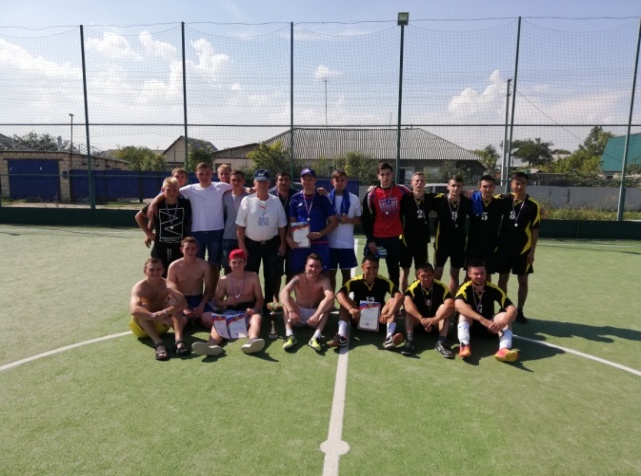 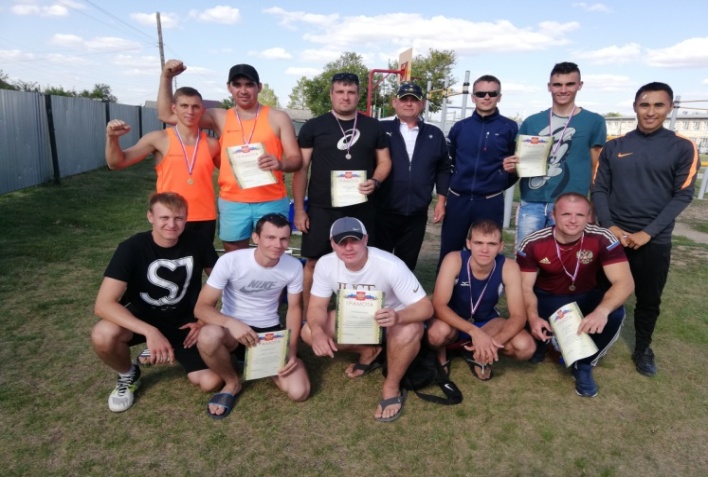 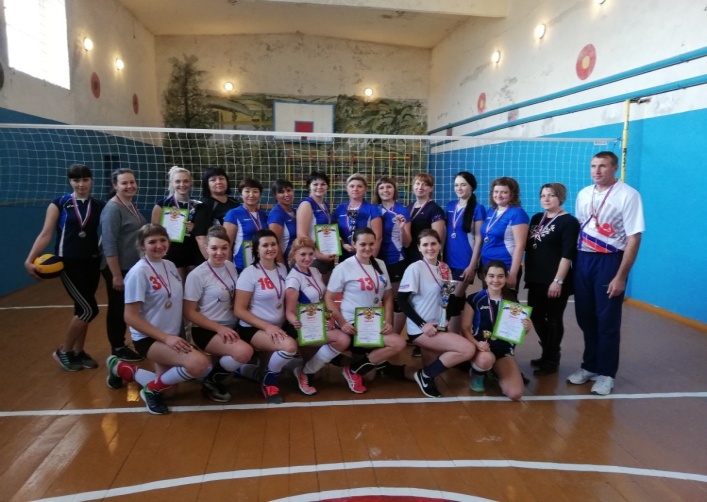 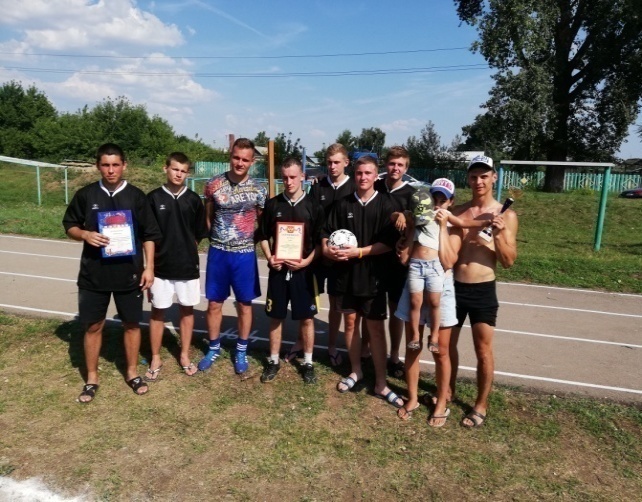 Наименование целевого показателя2019 год отчет2020 годоценка2021годпроект2022годпроект2023годпроектКоличество обслуженных граждан (чел.)1032810325103251032010310Количество посещений (ед.)107717106100106100106100106100Книговыдача (выдано экземпляров за год)240431239329239329239310239300Поступления фонда (экз.)42791500150015001500Укомплектованность кадрами в соответствии со штатным расписанием (%.)100100100100100Читаемость (ед.)23,223,223,223,223,2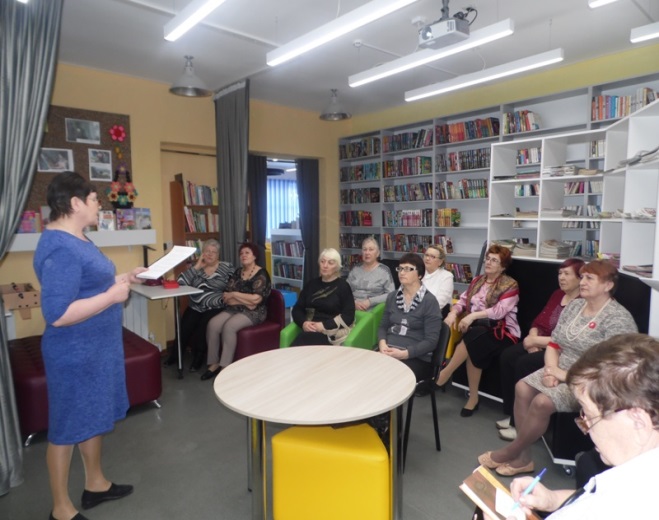 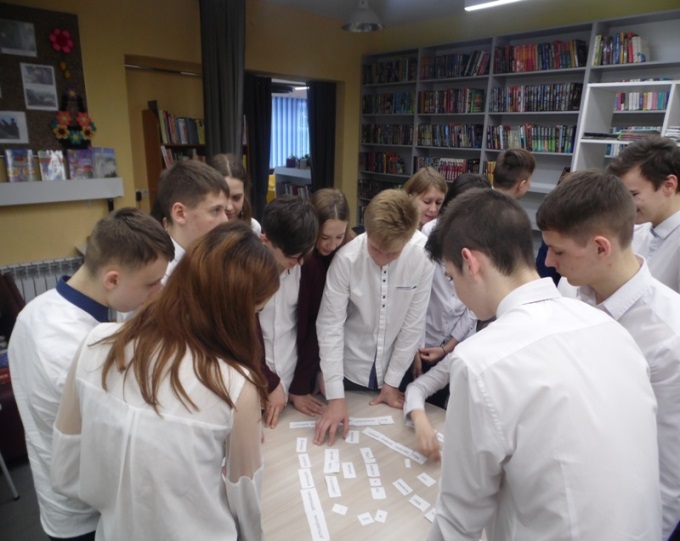 Наименование целевого показателя2019 год отчет2020 годоценка2020 годоценка2021годпроект2022годпроект2023годпроект2023годпроектКоличество культурно-досуговых мероприятий (ед.)309938343356343356350238357213357213357213Информационно-просветительские мероприятия (ед.)215122122122122122122Количество постоянно действующих клубных формирований (ед.)133134134134134134134Процент удовлетворенности потребителей качеством и доступностью предоставляемой услуги (%)100100100100100100100Количество коллективов со званием «Народный» (ед.)11121212121212Число посетителей мероприятий (ед.)Число посетителей мероприятий (ед.)309938343356343356350238357213357213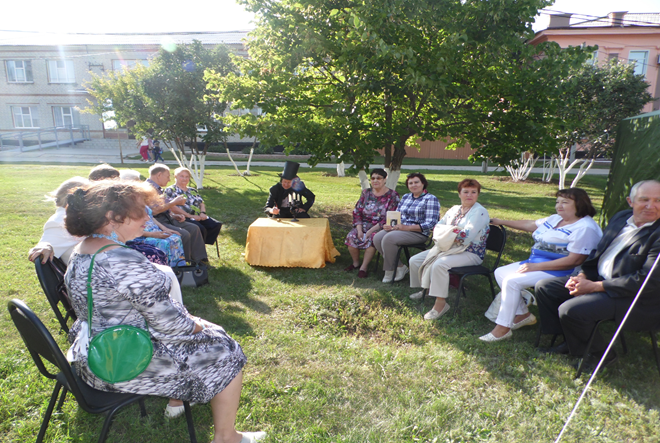 Наименование целевого показателя2018 год отчет2019 годоценка2020годпроект2021годпроект2022годпроектКоличество культурно-досуговых мероприятий (ед.)35793620369237663841Информационно-просветительские мероприятия (ед.)121122122122122Количество постоянно действующих клубных формирований (ед.)131134134134134Процент удовлетворенности потребителей качеством и доступностью предоставляемой услуги (%)100100100100100Количество коллективов со званием «Народный» (ед.)1112121212Число посетителей мероприятий (ед.)334209336660343356350238357213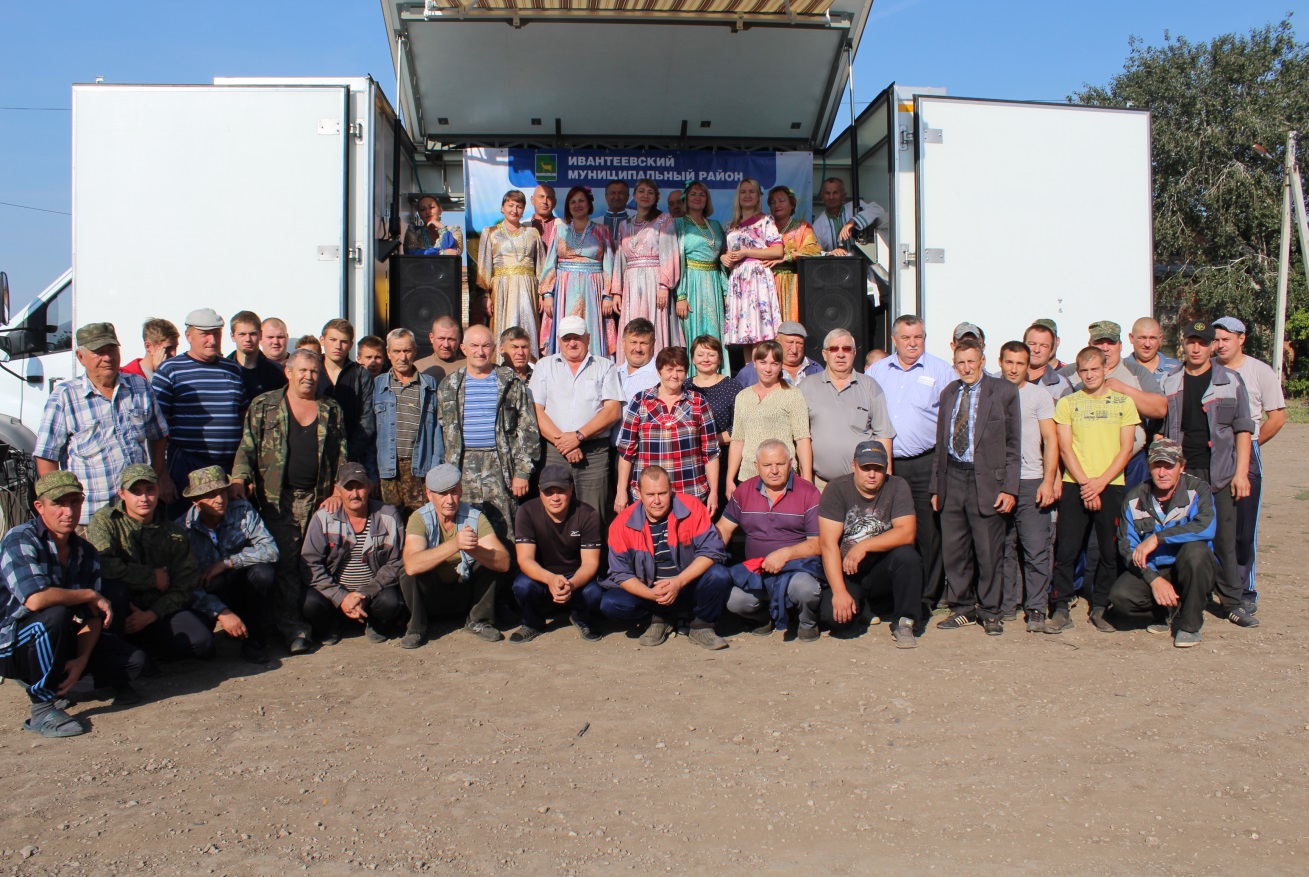 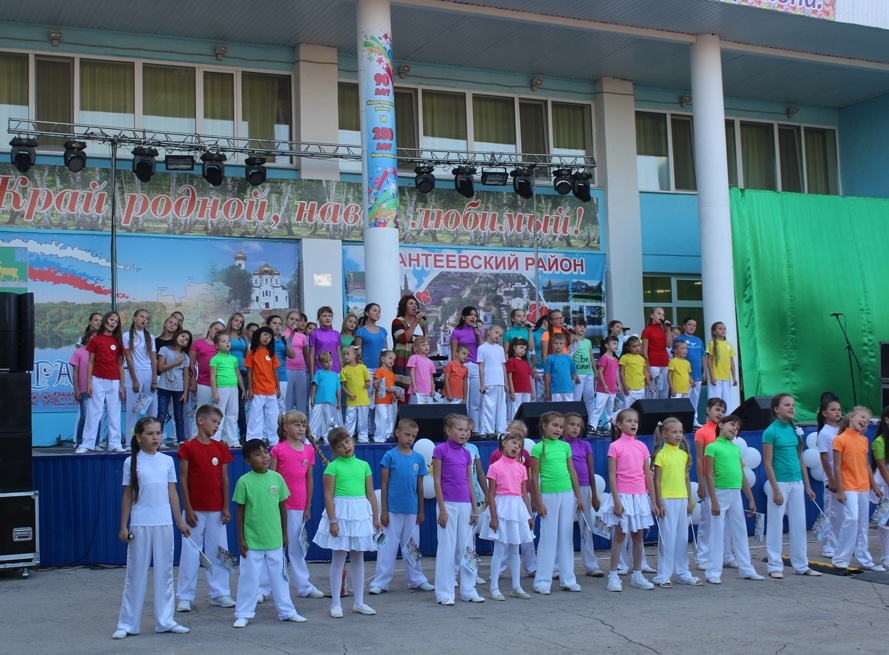 Наименование целевого показателя2019 год отчет2020 годоценка2021годпроект2022годпроект2023годпроектОбеспечение антитеррористической безопасности мест с массовым пребыванием людей, охраны правопорядка, (ед.)01111Наименование целевого показателя2019 год отчет2020 годоценка2021годпроект2022годпроект2023годпроектУдельный вес детей дошкольного возраста, имеющих возможность получать услуги дошкольного образования, от общего количества детей в возрасте от 1 до 7 лет (%)100100100100100Доля педагогов, имеющих квалификационную категорию7576777879Уровень укомплектованности кадрами100100100100100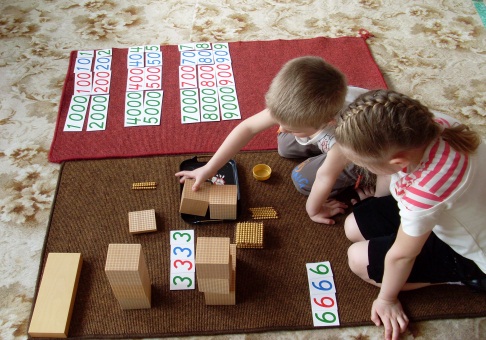 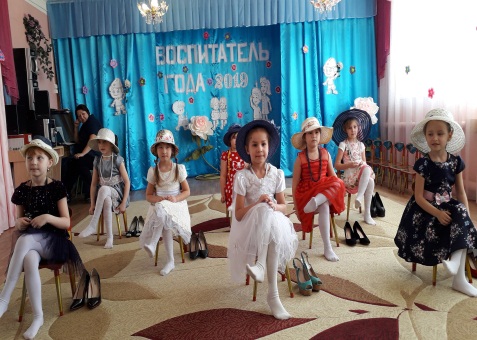 Наименование целевого показателя2019 год отчет2020 годоценка2021годпроект2022годпроект2023годпроектУдельный вес обучающихся общеобразовательных организаций, которые обучаются в соответствии с требованиями федеральных государственных образовательных стандартов от общего количества обучающихся 1-11 классов	99100100100100Доля детей и молодежи от 16 до 18 лет, участвующих в различных районных мероприятиях по гражданско-патриотическому и военно-патриотическому воспитанию, в общей численности детей и молодежи района9798999999Доля детей ,занимающихся физкультурой и спортом во внеурочное время, в общей численности детей и молодежи района 8788899090Доля потребителей (обучающихся, их родителей (законных представителей)), удовлетворенных качеством и доступностью услуги 100%;9898,198,598,698.6Охват учащихся горячим питанием9898,198,298,298,3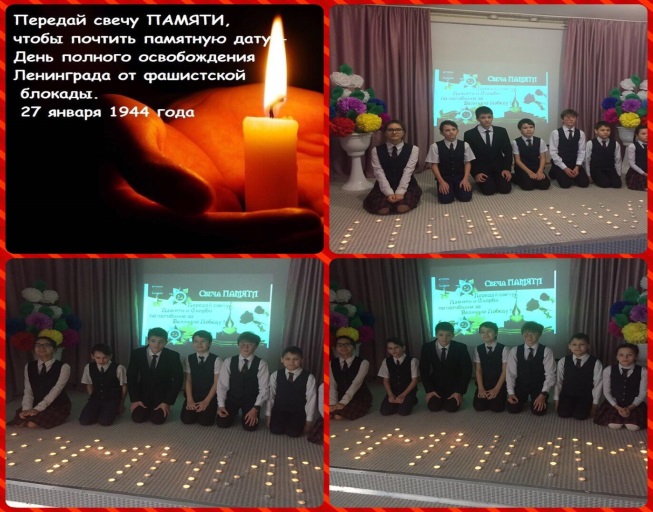 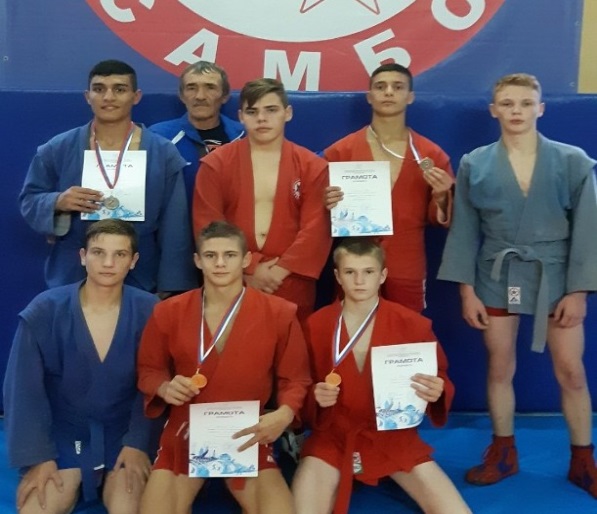 Наименование целевого показателя2019 год отчет2020 годоценка2021годпроект2022годпроект2023годпроектДоля детей в возрасте 5-18 лет, получающих   дополнительное образование с использованием сертификата дополнительного образования, в общей численности детей, получающих дополнительное образованием за счёт бюджетных средств (%) 100100100100100Доля детей в возрасте от 5 до 18 лет, использующих сертификаты дополнительного образования в статусе сертификата персонифицированного финансирования (%)не менее 5не менее 5не менее 5не менее 5не менее 5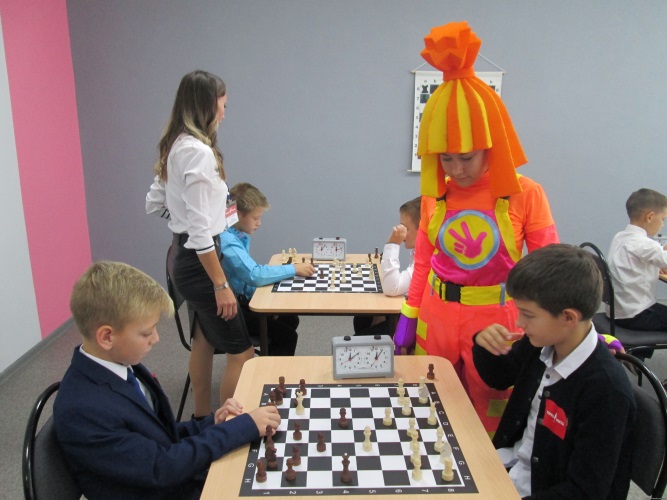 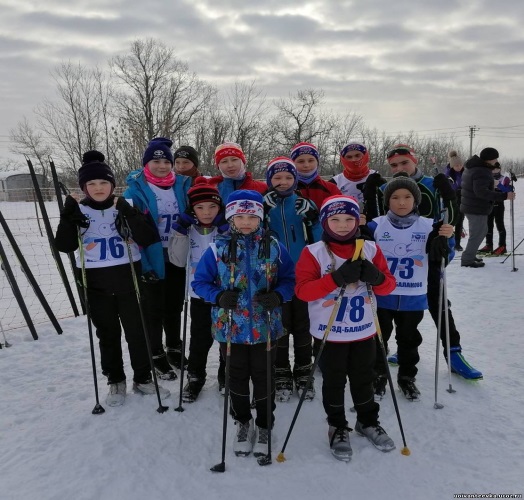 Наименование целевого показателя2019 год отчет2020 годоценка2021годпроект2022годпроект2023годпроектКоличество участников муниципального  этапа всероссийской олимпиады школьников, научных конференций, конкурсов, фестивалей, Интернет - марафонов, конкурса «Ученик года», соревнований12001250130013501370Доля педагогических работников, принимающих участие в профессиональных конкурсах1415161718Наименование целевого показателя2018 год отчет2019 годоценка2020годпроект2021годпроект2022годпроектКоличество победителей и призеров всероссийских, международных олимпиад, конкурсов, фестивалей  (чел.)01111Количество участников муниципального этапа Всероссийской олимпиады школьников, выполнявших работы по единым заданиям повышенной сложности (с 7 по 11 классы)  (чел.)116130140145150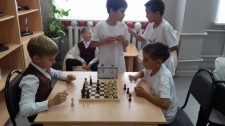 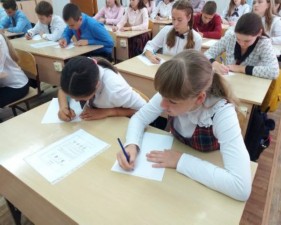 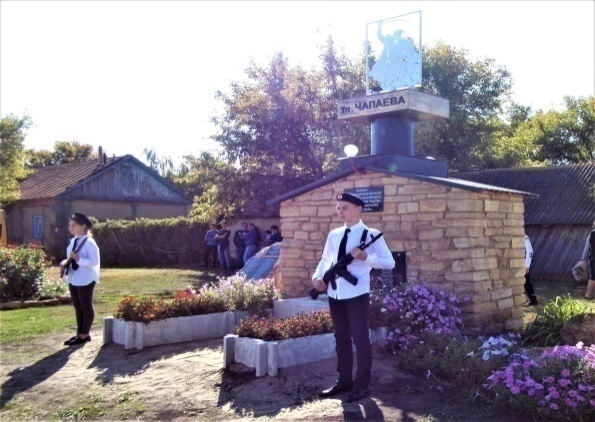 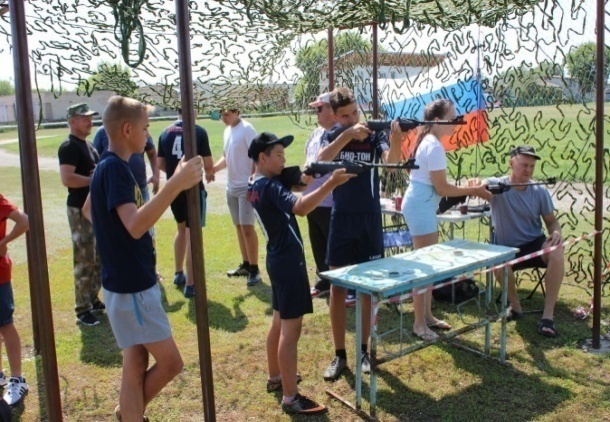 Наименование целевого показателя2019 год отчет2020 годоценка2021годпроект2022годпроект2023годпроектпредоставление льготных путевок на оздоровление детей из социально незащищенных категорий  в лагеря с дневным пребыванием детей при образовательных учреждениях  (шт.)505-505505505увеличение охвата детей в  загородные лагеря (в % от общего числа детей в возрасте от 6,5 до 16 лет включительно, охваченных разными формами отдыха и оздоровления):10,8-11,211,211,2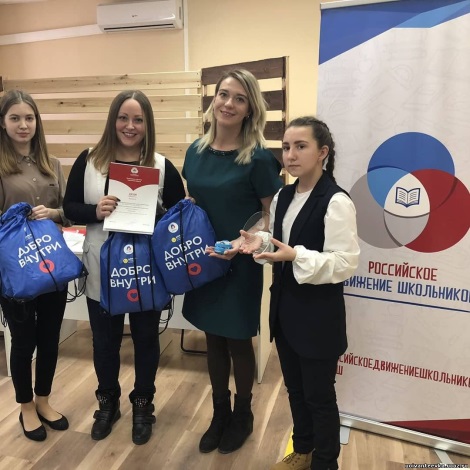 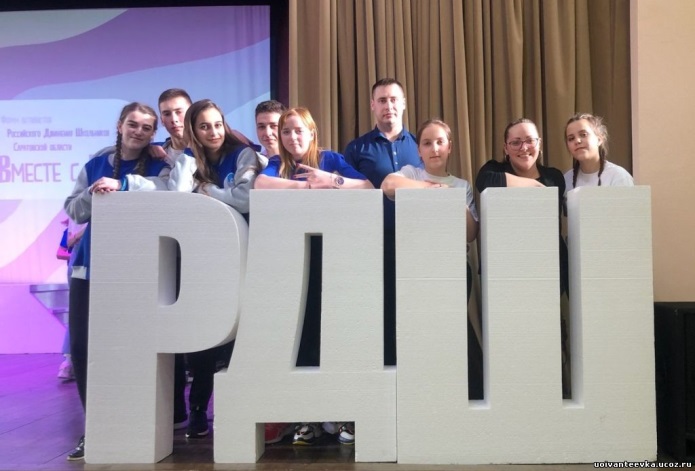 Наименование целевого показателя2019 год отчет2020 годоценка2021годпроект2022годпроект2023годпроектПротяженность отремонтированных автомобильных дорог и мостов (км.)4,12,783,03,03,0Наименование целевого показателя2019 год отчет2020 годоценка2021годпроект2022годпроект2023годпроектНанесение дорожной разметки (км.)2,82,82,82,82,8Установка дорожных знаков (шт.)5842101010Установка дорожных ограждений (п.м.)---------------Устройство искусственных неровностей (шт.)---------------Наименование целевого показателя2019 год отчет2020 годоценка2021годпроект2022годпроект2023годпроектСтепень информированности населения Ивантеевского муниципального района о развитии местного самоуправления для наиболее полного включения граждан в осуществление местного самоуправления (%)100100100100100Повышение квалификации и профессиональная переподготовка муниципальных служащих. (%)7080909192Чествование отдельной категории граждан: Героев России, почётных граждан района, орденоносцев, ветеранов Великой Отечественной войны, граждан, имеющих звание заслуженный, почётных работников России, муниципальных служащих, жителей, внёсших значимый вклад в развитие и процветание района проживающих или проживавших в Ивантеевском районе. (%)100100100100100Экономия потребления энергетических ресурсов, тыс.руб.686,6750,4751,3751,3751,3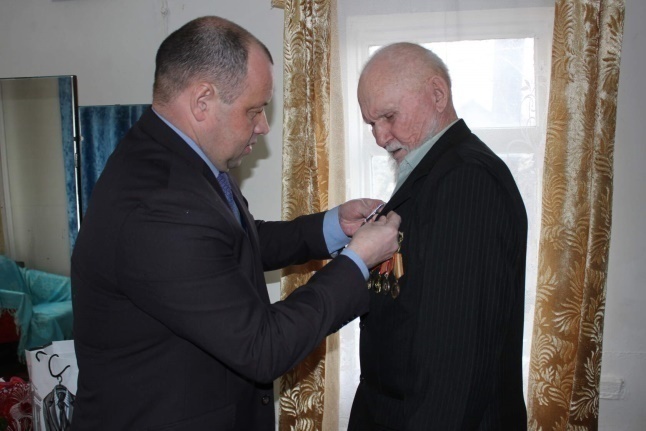 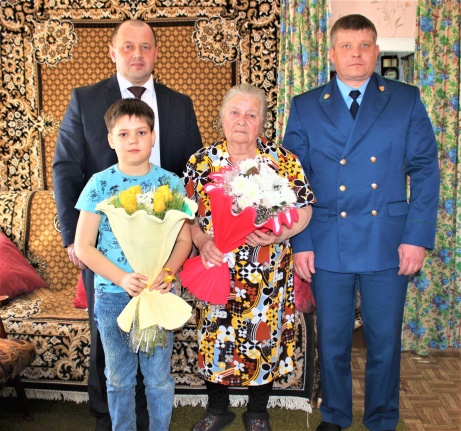 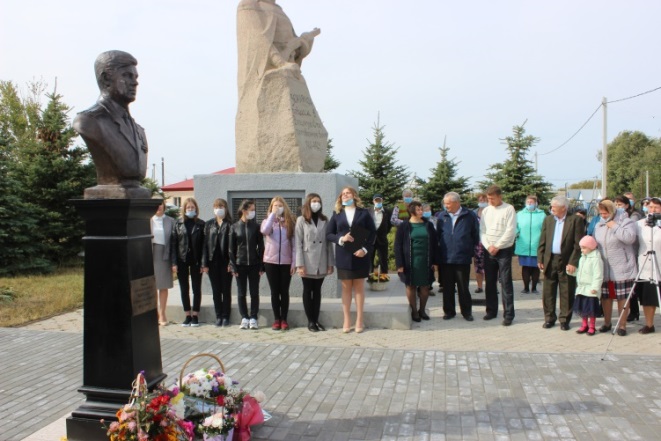 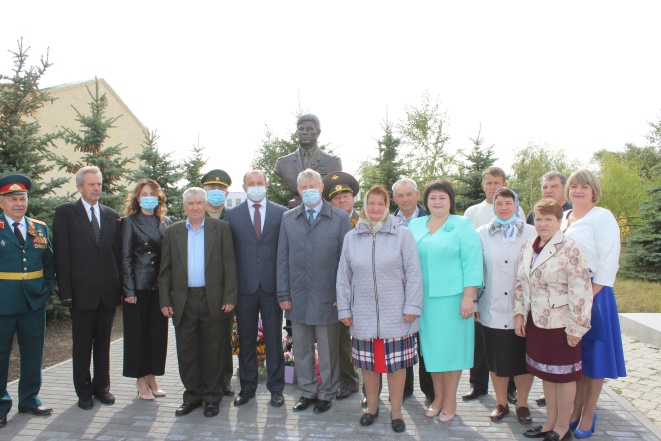 Наименование целевого показателя2019 год отчет2020 годоценка2021годпроект2022годпроект2023годпроектКоличество разработанной градостроительной документации с целью градостроительного планирования по устойчивому развитию территории Ивантеевского муниципального района20111Количество разработанных документов по размещению нестационарных торговых объектов на территории Ивантеевского муниципального района11111Количество разработанных  документов по размещению рекламных конструкций на территории Ивантеевского муниципального района00111Вид долгового обязательстваНа 01.01.2022г.На 01.01.2022г.На 01.01.2023г.На 01.01.2023г.На 01.01.2024г.На 01.01.2024г.Вид долгового обязательстваСумма,           тыс. рублейУдельный вес, в %Сумма,           тыс. рублейУдельный вес, в %Сумма,           тыс. рублейУдельный вес, в %Вид долгового обязательстваСумма,           тыс. рублейУдельный вес, в %Сумма,           тыс. рублейУдельный вес, в %Сумма,           тыс. рублейУдельный вес, в %Бюджетные кредиты из областного бюджета13100,072,4Кредиты от кредитных организаций5000,027,618100,0100,018100,0100,0Всего:18100,0100,018100,0100,018100,0100,0в % к объему налоговых и неналоговых доходов бюджета20,320,319,519,519,319,3